台北市私立再興中學101學年度師生急救訓練2013.03.21台北市私立再興中學101學年度師生急救訓練2013.03.21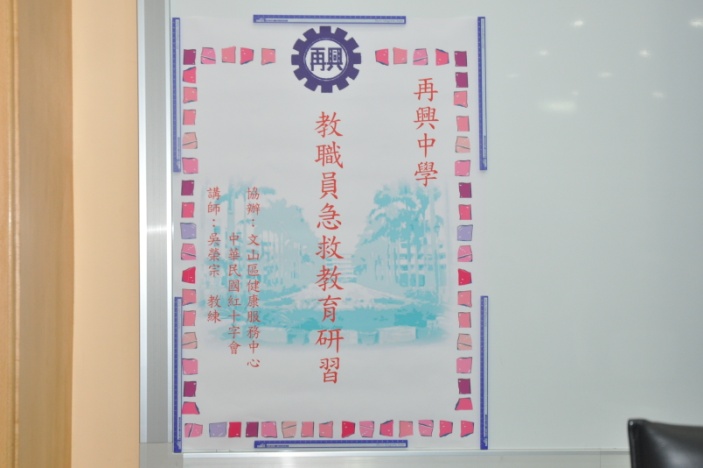 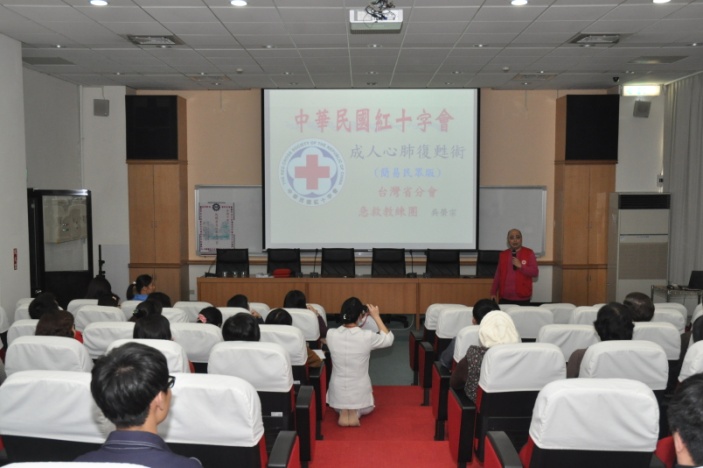 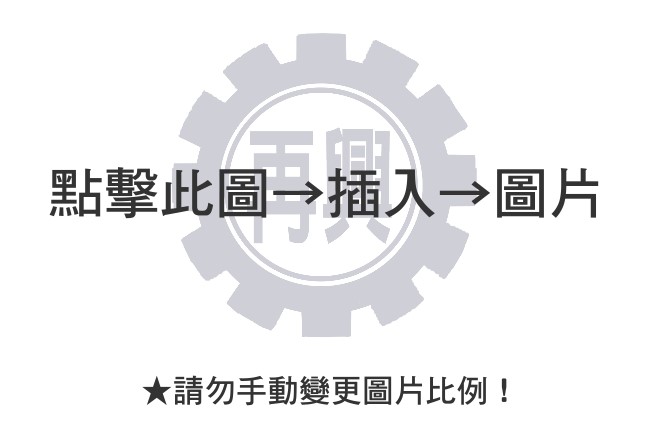 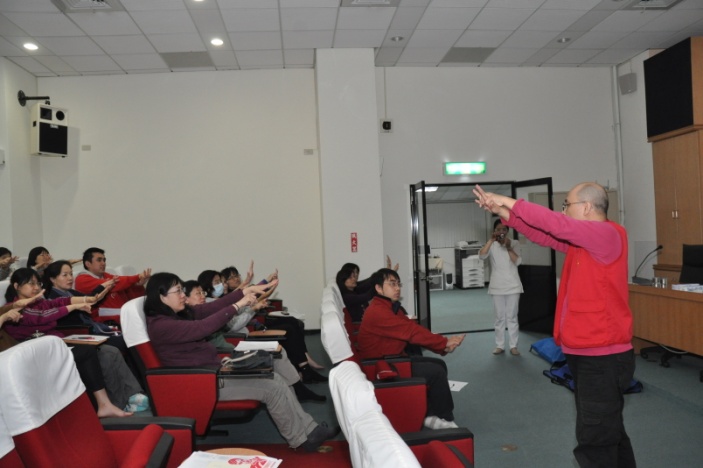 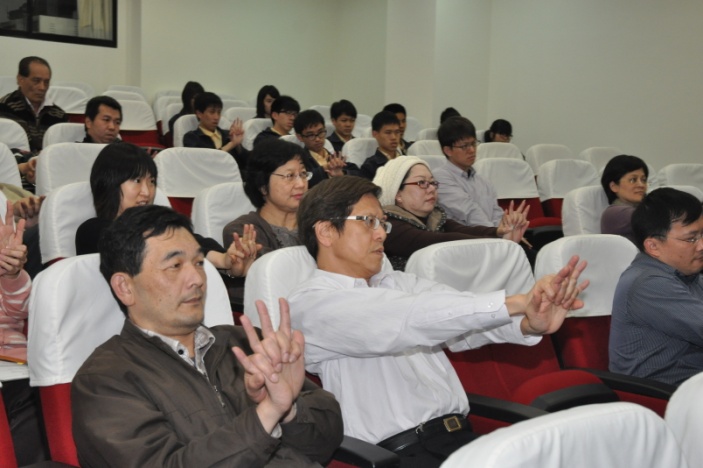 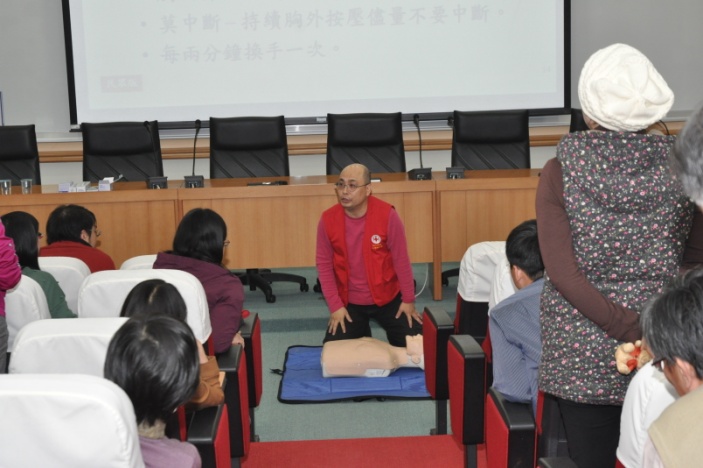 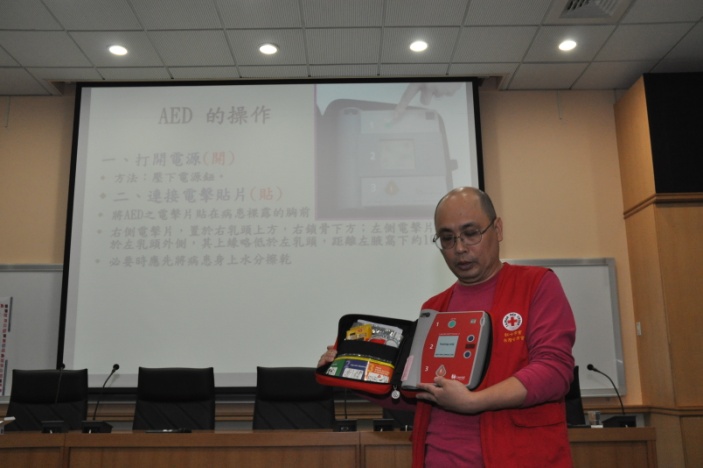 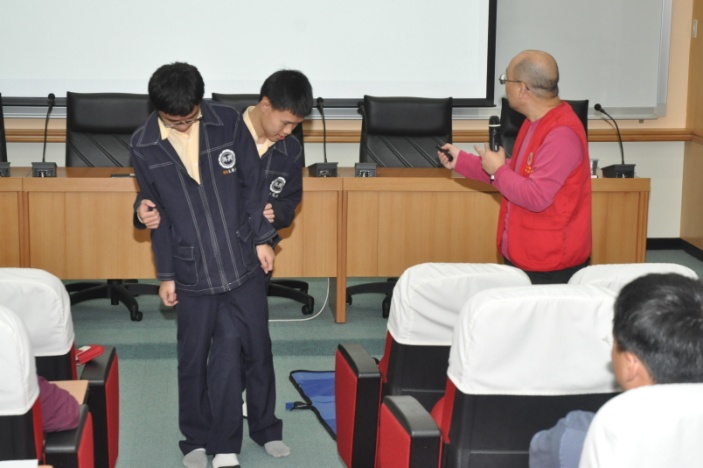 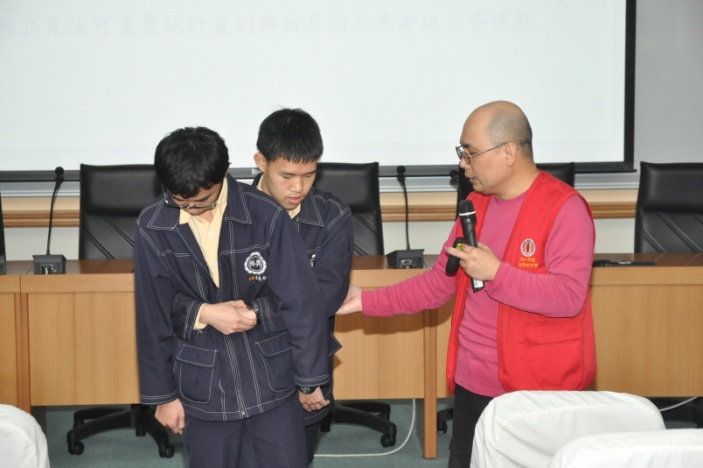 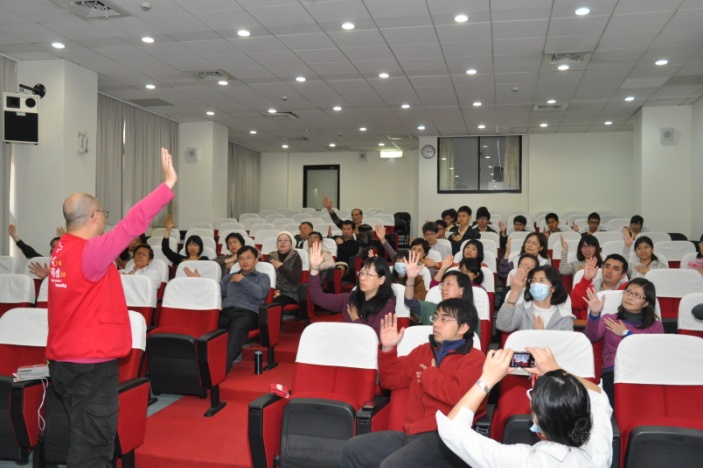 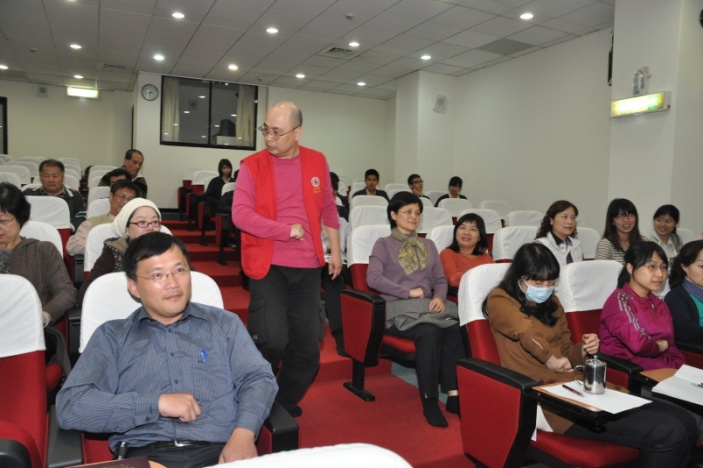 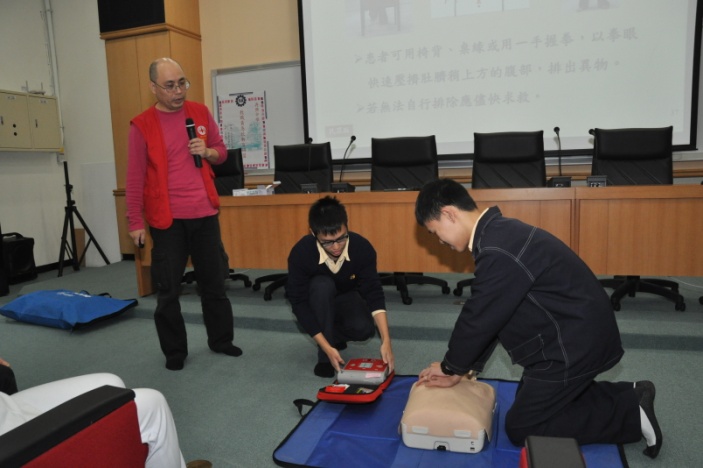 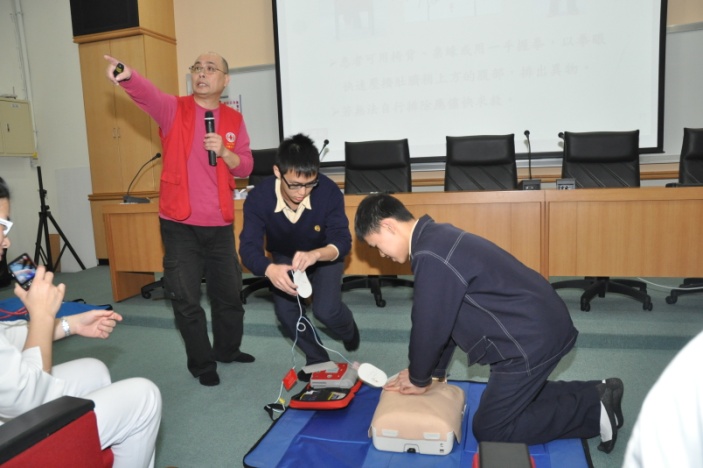 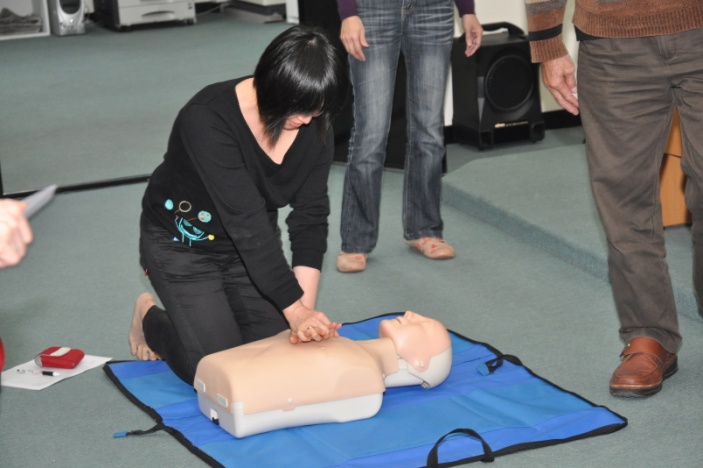 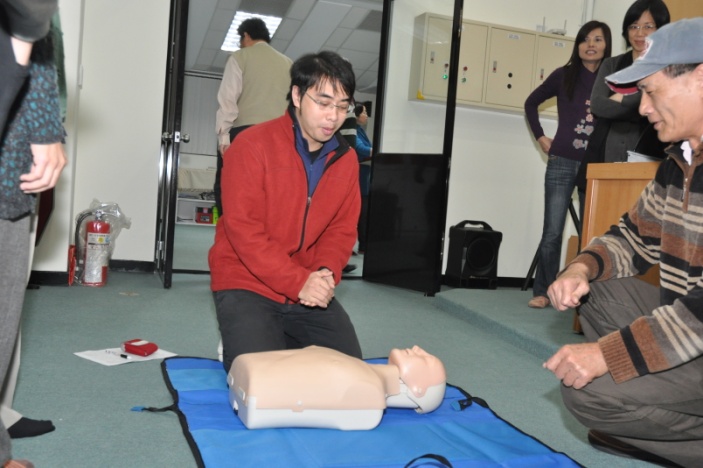 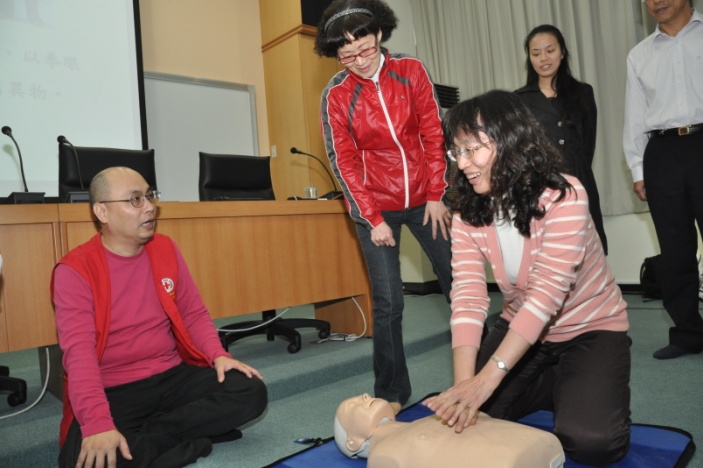 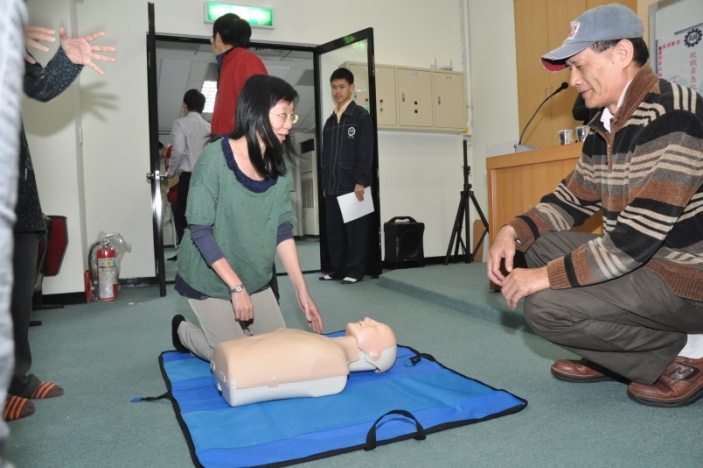 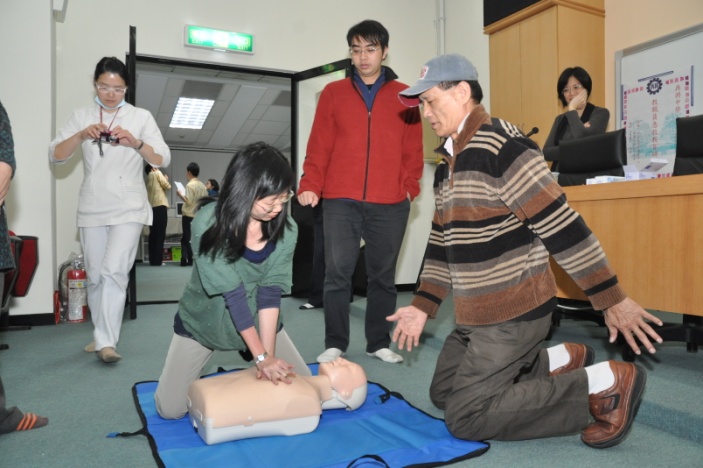 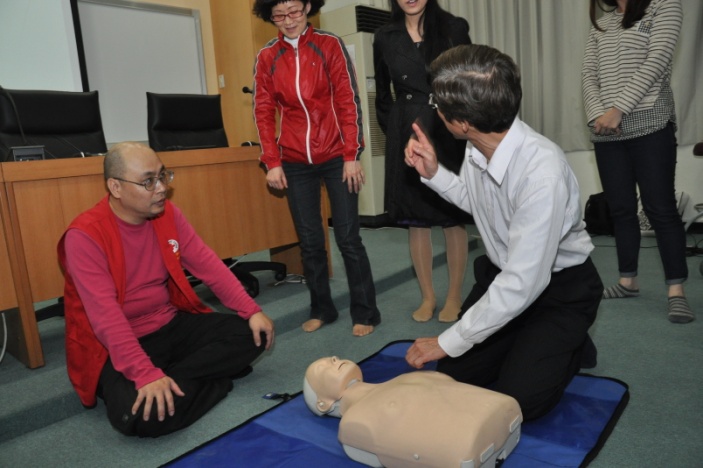 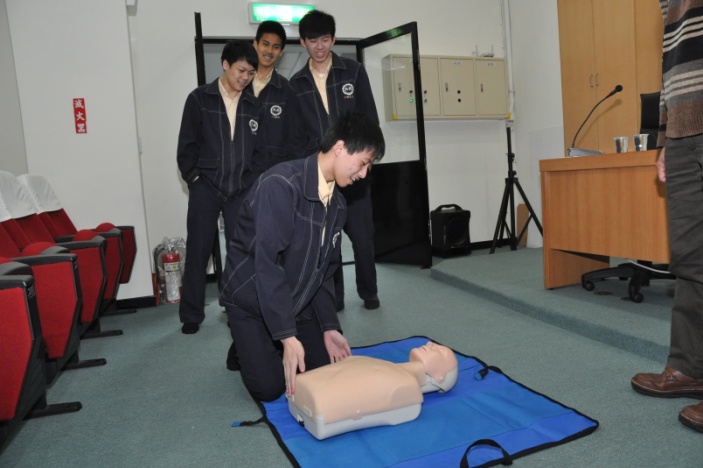 